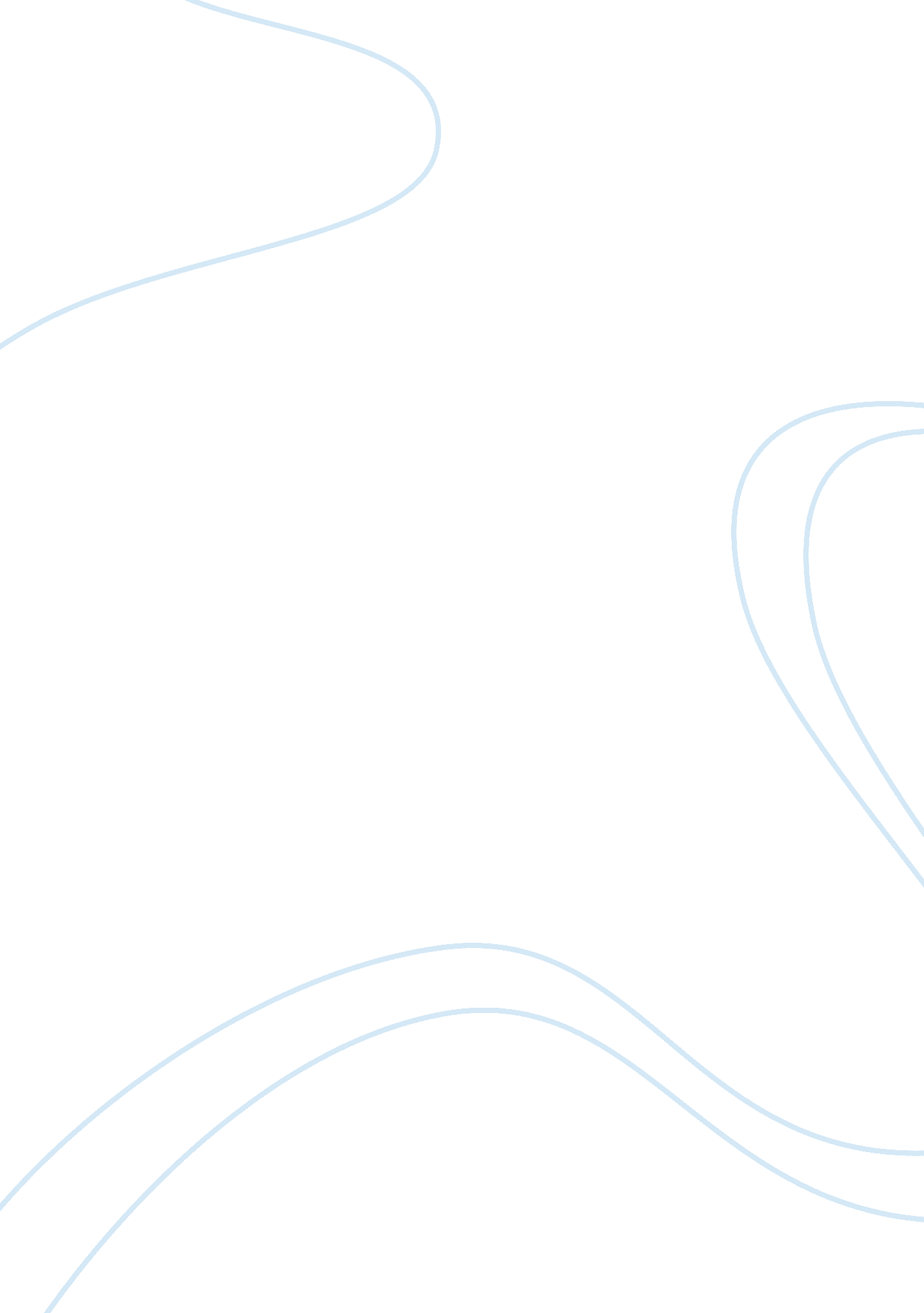 Attraction in interpersonal relationshipsScience, Social Science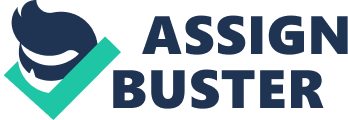 I could say that it was her demure and reserved character, as well as her sharp mind and strong work ethic that attracted me the most. 
She was my complete opposite when we first met, especially in terms of personality and outlook in life. She was more pragmatic, while I was more idealistic. Eventually, we got used to each of our differences, but it also developed the way we were to adapt to each other. During the early years of our relationship, we had difficulty trying to understand or tolerate the polar differences between us. Some efforts led to one of us is either too distant or sensitive. I enjoyed the company of my companion a lot, but she did not feel the same level of likeness with my company, initially. As time went on, our personalities began to change towards each other’s differences. For example, my companion developed a softer and more caring personality, while I developed a more emotionally restrained and rational character. However, instead of swinging extremely to the opposite side, personality-wise, we developed a more balanced character between us. As a result, we get along better now. 